Итоги конкурса чтецов 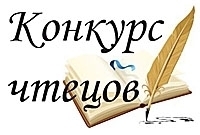 «Мой любимый детский поэт»30 марта 2016 года, в честь всемирного Дня поэзии
Мы от души поздравляем всех участниковэтого замечательного праздника поэзии!Номинация «Первые шаги в поэзии..» (дети от 3-4,11 лет)1 местоУсовкина Варя2 местоКунакова ТаняЖуков Даня3 местоПрохорова АняНоминация «Друзья поэзии…» (дети от 5-6,5 лет)1 местоАллероев Ильман2 местоСосина КсюшаЖаркова Диана3 местоСтепанова ДианаПоздравляем победителей!!!Огромная благодарность всем тем, кто подготовил участников к конкурсу!!